Red     Green     Yellow     Blue					Name___________________________Unit I Test Review/ChallengeDefine latitude. (Text p. 4) Refer to longitude & latitude worksheet to demonstrate knowledge of locating places on a world map.Define longitude. (Text p.5) Refer to longitude & latitude worksheet to demonstrate knowledge of locating places on a world map.Define Tropical wet climate.  (Text p. 40)Define semiarid or arid climate.  (Text p. 41)Define precipitation and list the four forms of precipitation.  (Text p. 32)Define compass rose and map key.  (Text p. 10 & 11)Define consumer, supply, and demand. (Text p. 59)Differentiate between a plateau and a mountain.  (Text p. 25)Explain the founding of Judaism.  (What Is Judaism?  Note sheet and CRCT Book p. 90).   Include the holy writing or text, place of worship, the Exodus, Abraham, and Moses in your explanation).  Explain the founding of Christianity.  (What is Christianity?  Note sheet and CRCT Book p. 91).  Include the holy text, place of worship, the life/birth/death of Jesus, Roman Emperor Constantine.Explain the founding of Islam.  (What is Islam?  Note sheet and CRCT Book p. 92-93).  Include the holy text, place of worship, Muhammad, Gabriel, Mecca, Medina, and the Five Pillars of Islam.  List reasons why the literacy rate is lower for women in the Middle East. (CRCT Book p. 96)Differentiate between the Arabs, Kurds, & the Persians.  (Notes from PPT on Arabs, Kurds & Persians)Discuss the impact of water pollution on SW Asia.  Include desalination, drip irrigation, and chemical fertilizers in your response.   (CRCT Book p. 82)Label Israel, Jordan, Syria, Iraq, Iran, Turkey, Saudi Arabia, Afghanistan, the Strait of Hormuz, the Suez Canal, Tigris River, Euphrates River, Arabian Sea, Red Sea, and the Mediterranean Sea on the map below.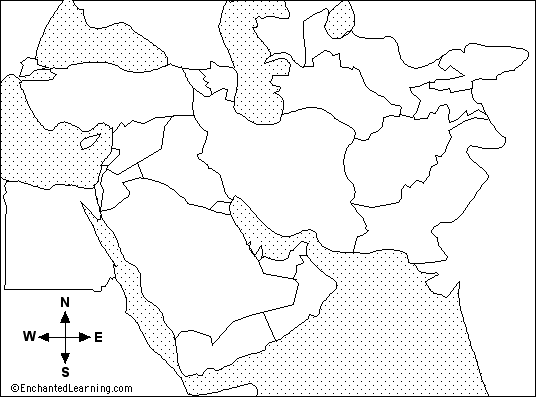 